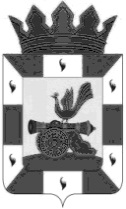   АДМИНИСТРАЦИЯ МУНИЦИПАЛЬНОГО ОБРАЗОВАНИЯ «СМОЛЕНСКИЙ РАЙОН» СМОЛЕНСКОЙ ОБЛАСТИП О С Т А Н О В Л Е Н И Еот 06.05.2015  № 778О назначении отраслевых и уполномоченных органов        На основании постановления Администрации муниципального образования «Смоленский район» Смоленской области от 10 апреля 2015 года № 641 «Об осуществлении функций и полномочий учредителя комитетом по образованию Администрации муниципального образования «Смоленский район» Смоленской области»,АДМИНИСТРАЦИЯ МУНИЦИПАЛЬНОГО ОБРАЗОВАНИЯ «СМОЛЕНСКИЙ РАЙОН» СМОЛЕНСКОЙ ОБЛАСТИ ПОСТАНОВЛЯЕТ:Назначить комитет по образованию Администрации муниципального образования «Смоленский район» Смоленской области и комитет по культуре Администрации муниципального образования «Смоленский район» Смоленской области отраслевыми и уполномоченными органами по организации и осуществлению деятельности муниципального казенного учреждения «Централизованная бухгалтерия муниципальных казенных и бюджетных учреждений культуры и образования Смоленского района» Смоленской области.Внести изменения в Устав муниципального казенного учреждения «Централизованная бухгалтерия муниципальных казенных и бюджетных учреждений культуры и образования Смоленского района» Смоленской области.Контроль за исполнением данного постановления оставляю за собой.Глава Администрации муниципального образования «Смоленский район» Смоленской области                                       О.Ю. Язева